PLES U RITMU S GLAZBOM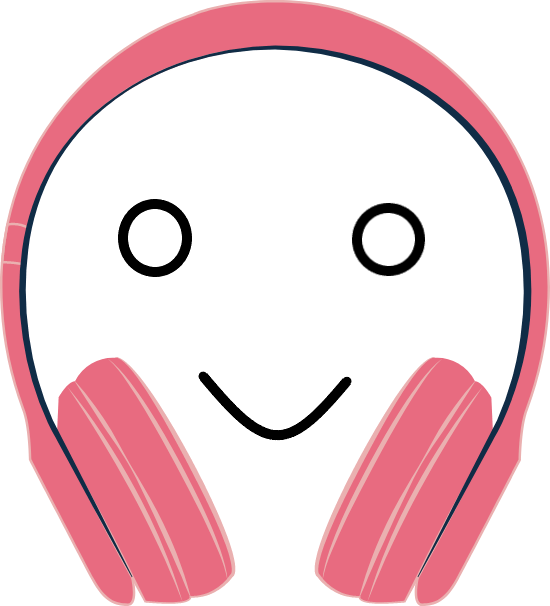 PUSTI OMILJENU PJESMU 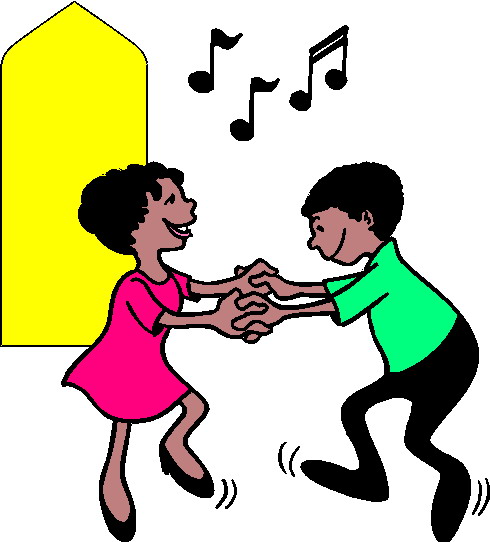 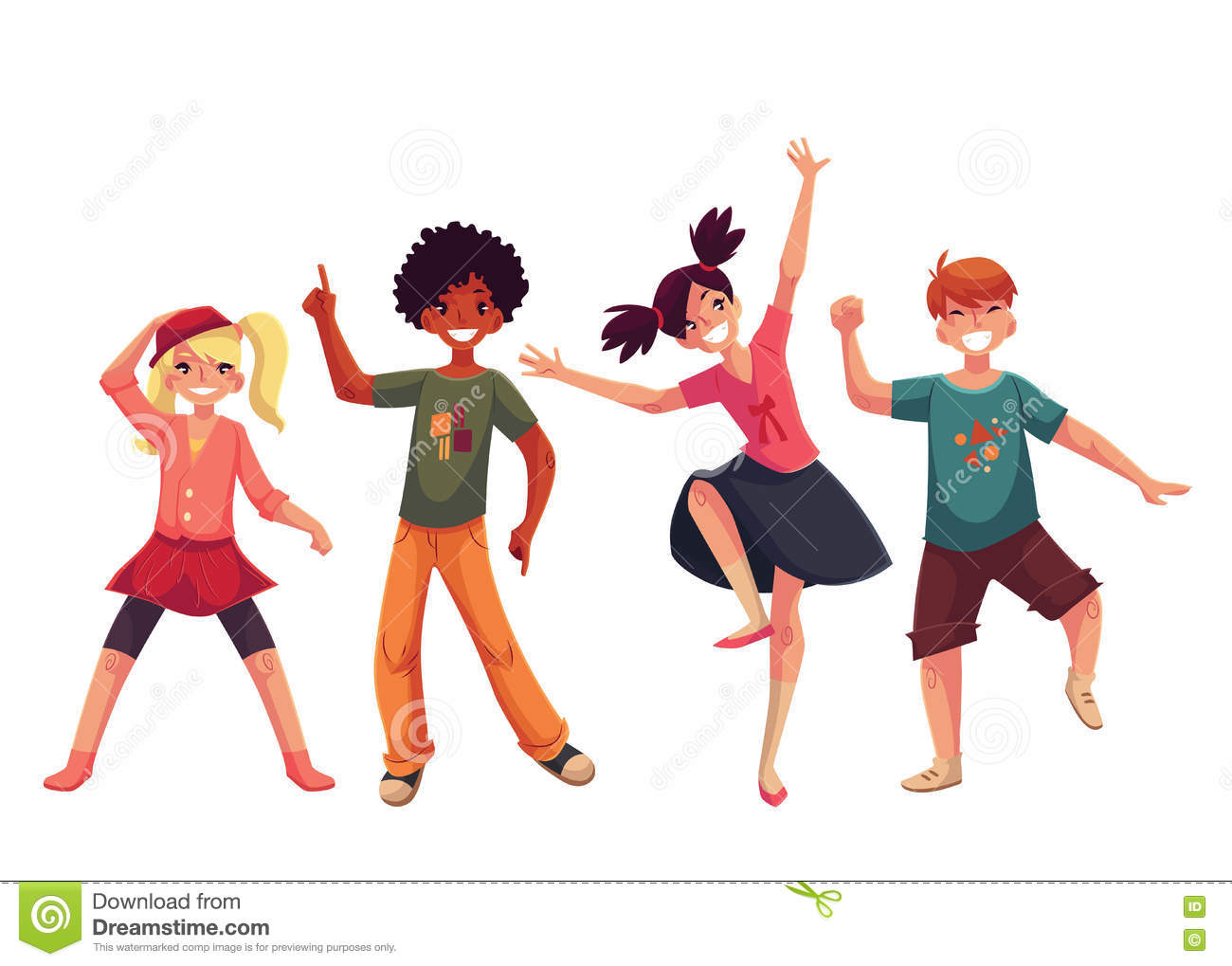 I UZ NJEZINE RITMOVE ZAPLEŠI S ČLANOVIMA SVOJE OBITELJI!